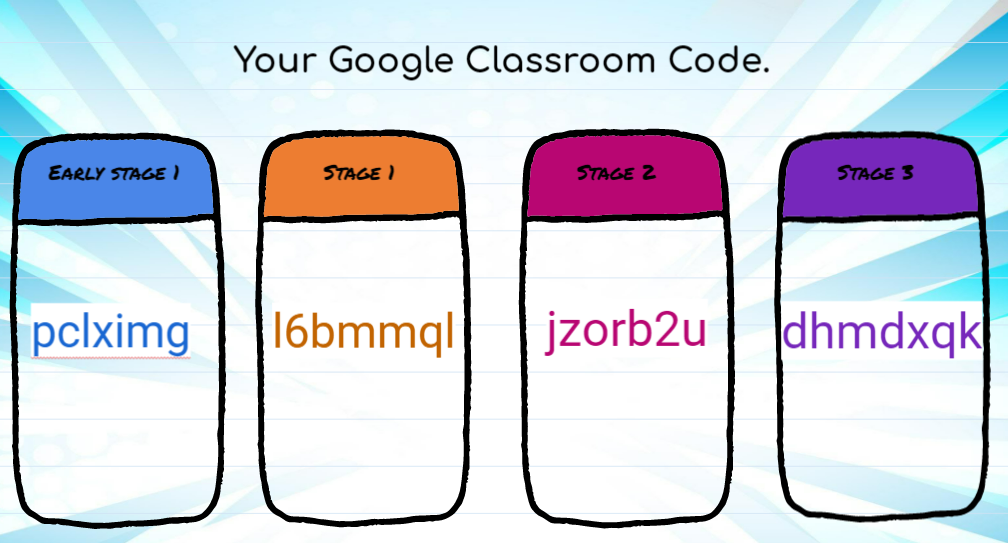 Daily Zoom Meeting ScheduleWhat you will need to login to Google Classroom Log in to the DET portal (student account, most students will know how to do this). Sign in with your school email. For example, username@education.nsw.gov.au using the password 123Select Classroom. Join a class by clicking the + symbol.Enter the code and click Join (see codes on the following page).Alternative login to Google ClassroomGo to classroom.google.com and click Sign In. Sign in with your school email. For example, username@education.nsw.gov.au using the password 123On the Classes page, click Add. Join class.Enter the code and click Join (see codes on the following pages).Expectations for Online LearningLog into Google Classroom. Sign in to the daily attendance form. Attend the daily zoom meeting. Work through activities following the suggested timetable. If you are stuck, leave a question for a teacher in the assignment comments section or contact your teacher on class dojo. Your teacher will respond as soon as they can (please keep in mind that this may not be your class teacher). Once complete, submit your assignments for your teacher to check by selecting ‘Mark as Done’ or ‘Hand In’.  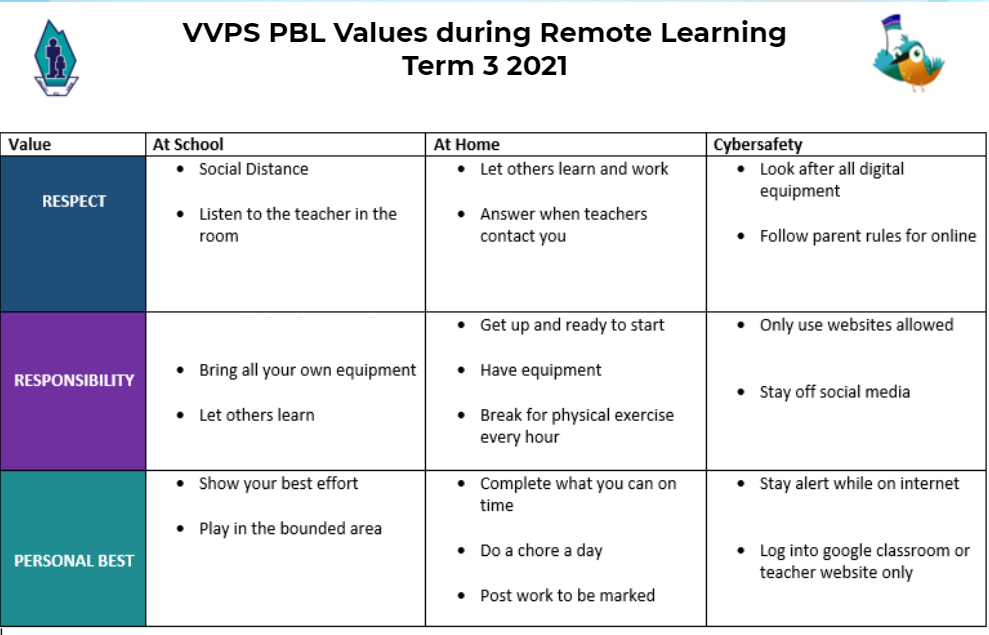 Daily Model for Learning from Home as per Department of Education Guidelines  Stage Time of Zoom Meeting Teacher Early Stage 19:00 am Mrs. AndersonStage 1 9:20 am Miss Betteridge/Mrs. McCabe Stage 29:40 am Mr. Wootton Stage 3 10: 00 am Miss Stone Session ES1S1S2S3Morning English 45-60 minutes English 45-60 minutes English 45-60 minutes English 45-60 minutes Middle Maths 30 -45 minutesMaths 30 -45 minutesMaths 30 -45 minutesMaths 30 -45 minutesAfternoon Other KLA’s 30 - 60 minutes Other KLA’s 30 - 60 minutes Other KLA’s 1 - 1.5 hours Other KLA’s 1 - 1.5 hours Total Hours per day 2.5 Hours 2.5 Hours 3 Hours 3 Hours 